При переносе номенклатуры с Розницы была допущена ошибка, видимо если в Рознице была заведена номенклатура от Электропоставка (Русский свет), то ее код в результате переноса данных был назначен во всех кодах номенклатуры поставщиков связаных с этой внутренней номенклатурой. В итоге несовпадение по коду поставщика нельзя принять за 100% отсутствие совпадений, а так же следует при 100% совпадении артикул+бренд, наименование, ШК – необходимо заменить код поставщика на код из файла поступления (процесс подробно описан в файле excel «Загрузка номенклатуры, прайсов из excel xml csv txt.» вкладка «Алгоритм»).В обеих формах таблиц, бренд из поступления сравнивается с брендом поставщика, а не с брендом внутренней номенклатуры (как сейчас). Во внутренней номенклатуре бренд можно скопировать из поступления, а можно выбрать или создать иной.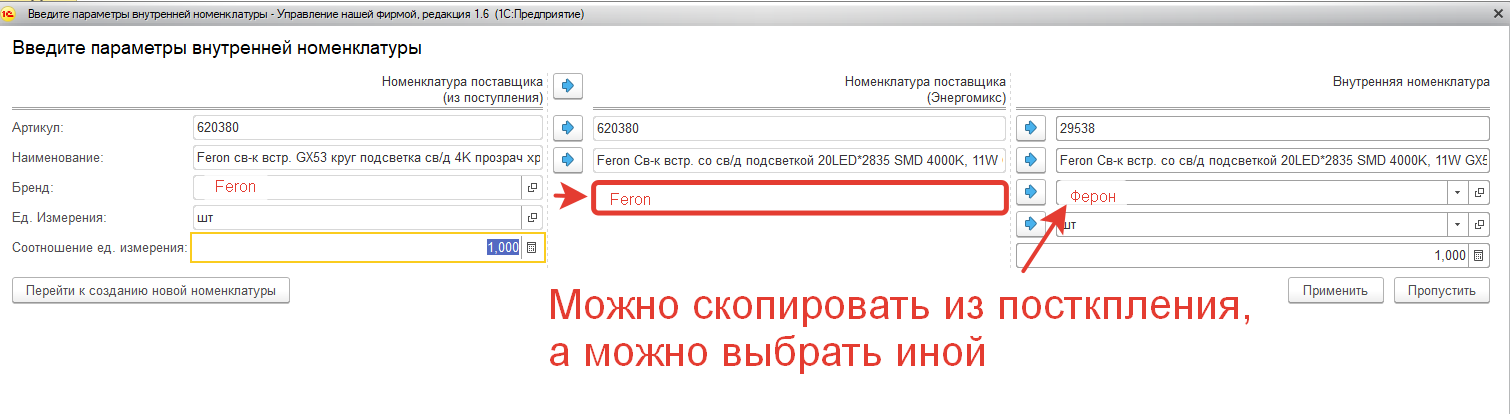 Устанавливается взаимосвязь Бренд поставщика = Внутренний бренд.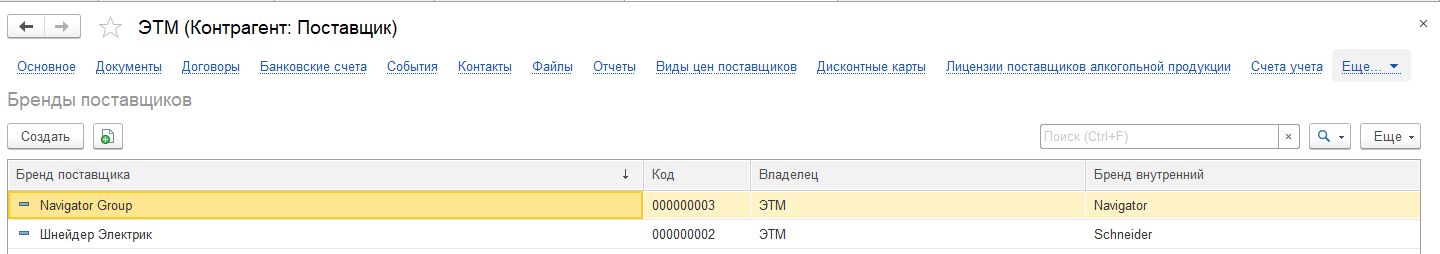 На странице настроек и обеих формах таблиц, добавить Код поставщика.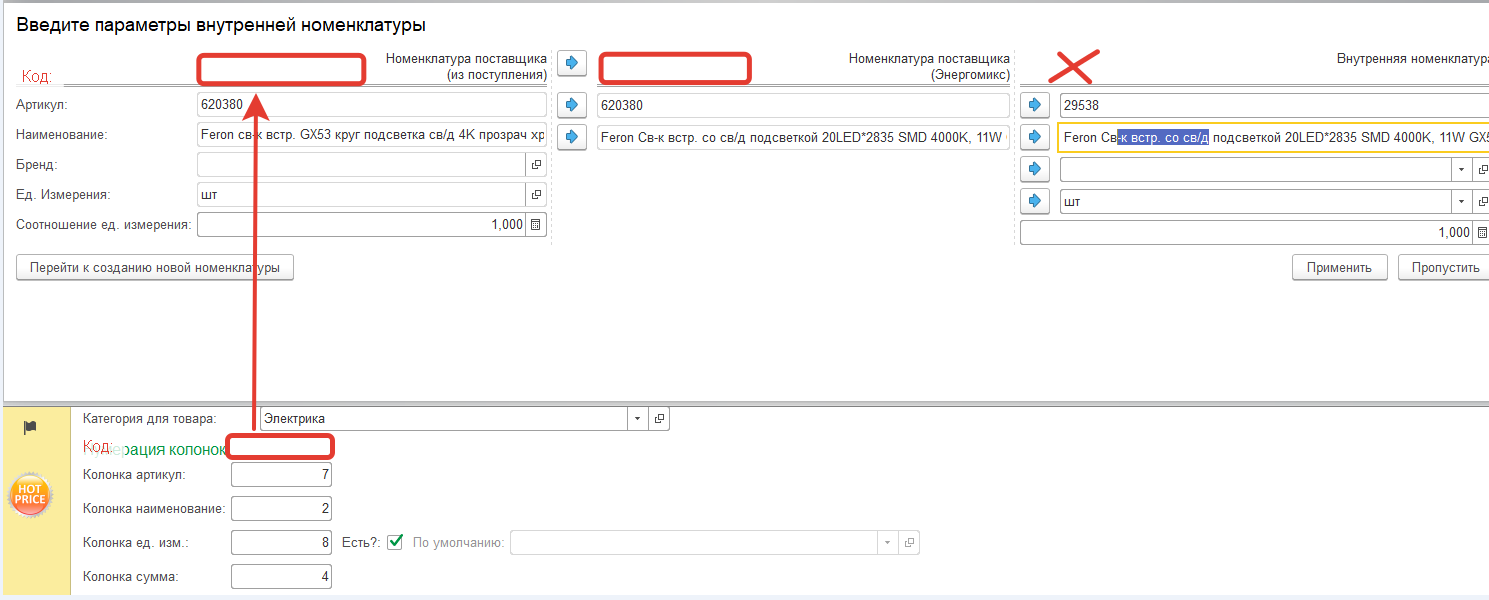 При совпадении кода, бренд+артикул или ШК, в обоих таблицах при несовпадении наименования у поставщика с данными из поступления, можно сразу менять наименование поставщика на наименование из поступления.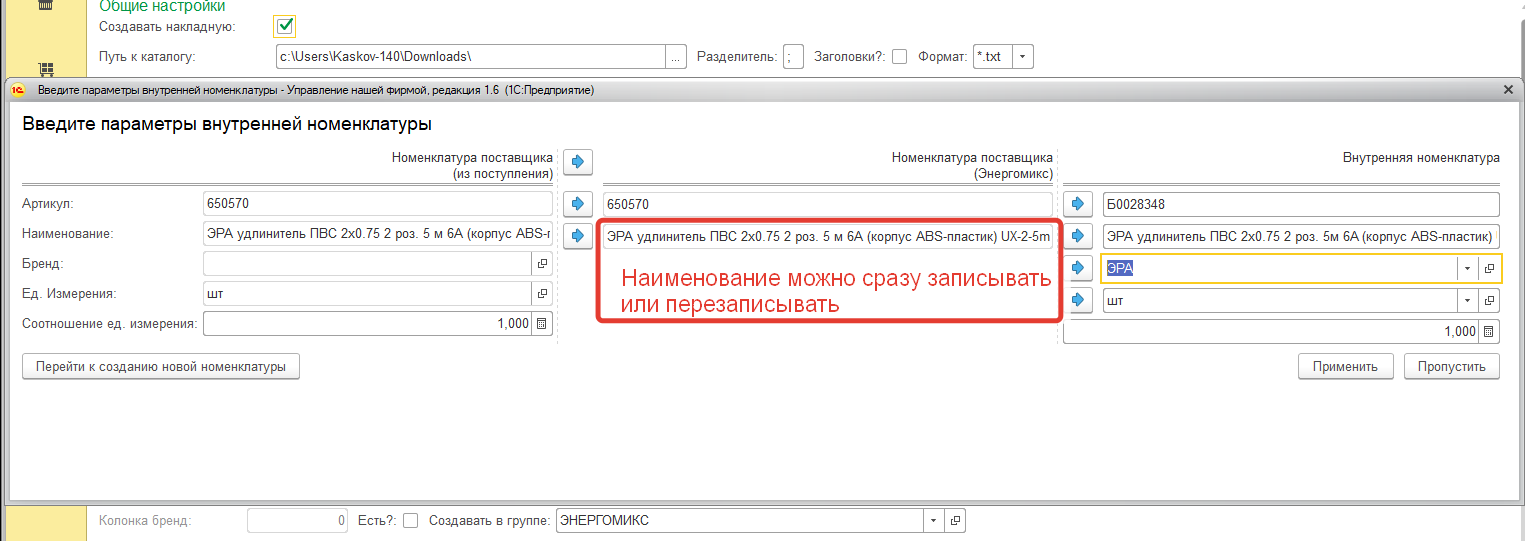 Выводить в таблицу создания новой номенклатуры Рекомендуемый коэффициент = сумму из поступления / количество / последняя закупочная цена. Если рекомендованный коэффициент выходит за пределы 0,5 – 1,5 тогда коэффициент внутренней номенклатуры подкрашивается красным. В случае если коэффициент меньше 1, необходимо результат "количество к поступлению" считать до 5-ти знаков после запятой: Например поступило 30м трубы (3м = 1шт), переводим в шт = 30 * 0,33333 = 9,9999 (тогда произойдет округление до 1 шт).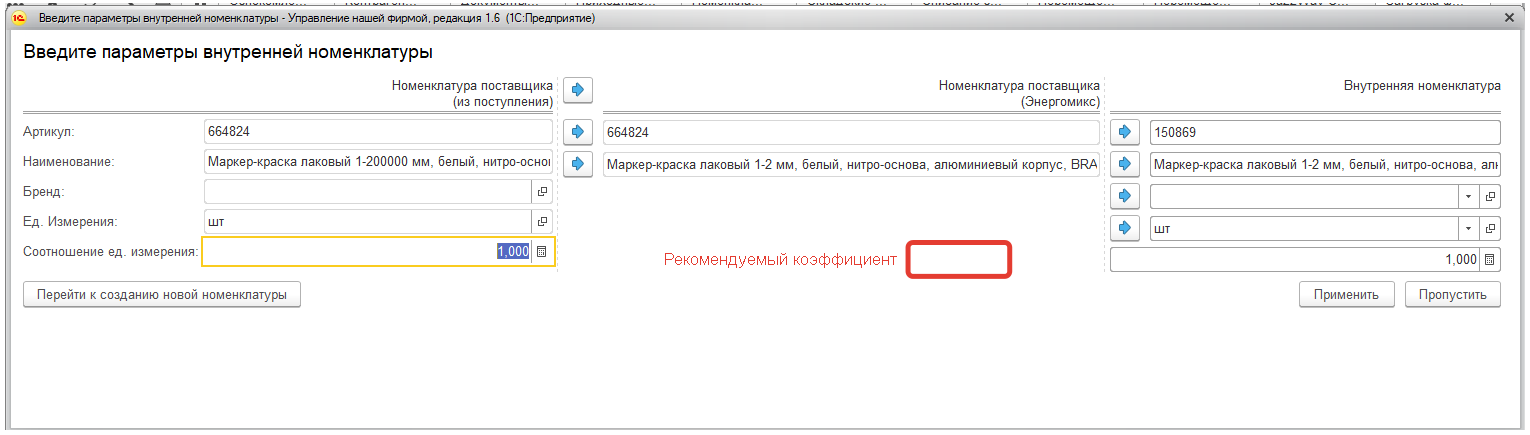 В дополнительной единице измерения номенклатуры, добавлять какому поставщику она принадлежит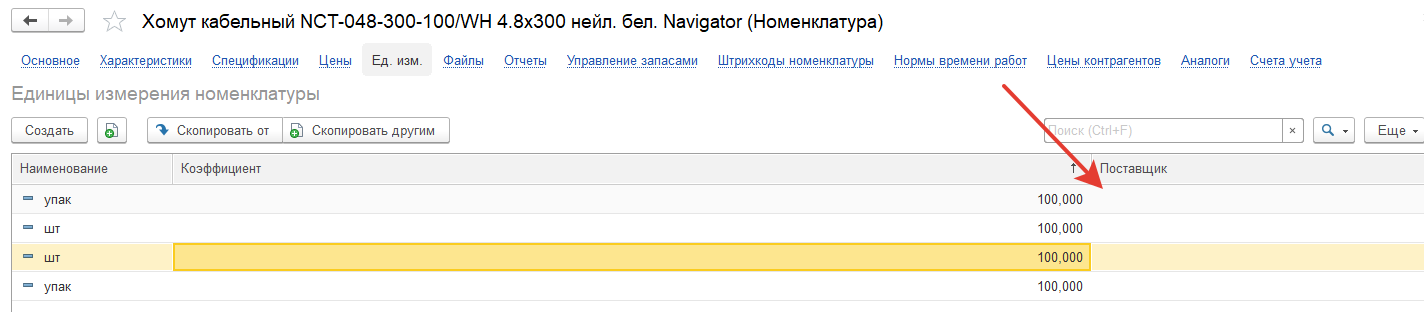 В данном случае если я назначу основной единицей тоже шт, то при загрузке произойдет умножение на коэффициент или обработка сразу посчитает в основных единицах?Нужно перезаписывать номенклатуру поставщика если код или наименование обновилось. Если в номенклатуре поставщика две номенклатуры привязаны к одной выдает ошибку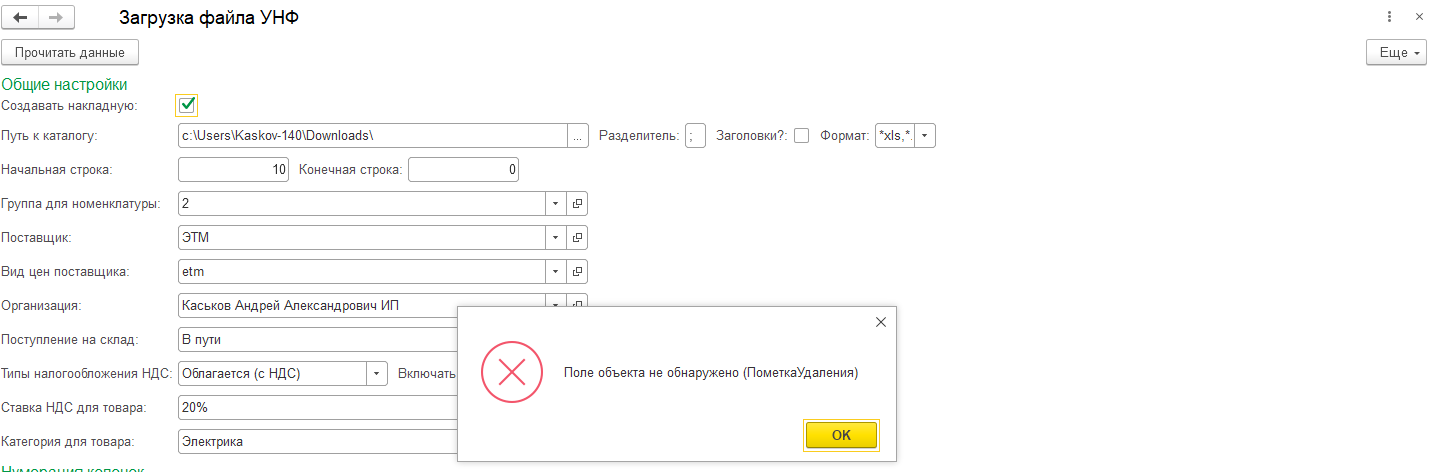 Разные коды: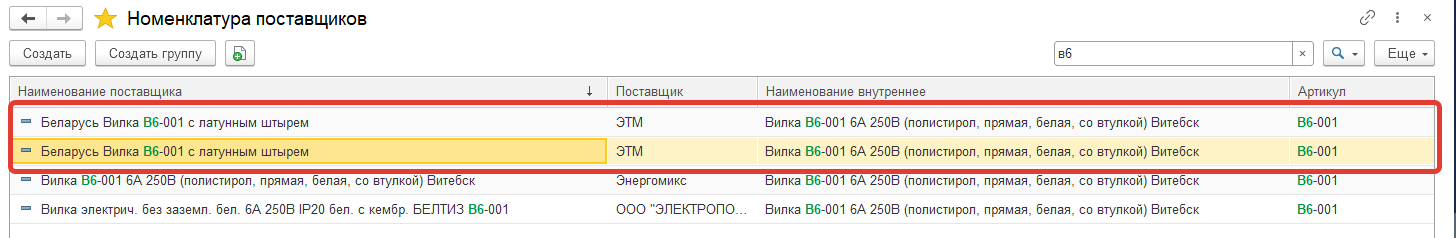 Поиск совпадений, по заданному бренду (если бренд не назначен то не запускать алгоритм).по последнему слову в наименовании из поступления (пример 11014) с артикулом внутренней номенклатуры и если есть частичное совпадение, проверить (fe11014) процент совпадения с наименованием из поступления.Из поступленияВнутренняяАртикул14588291.fe11014НаименованиеСветильник НБУ-60w вверх Е27 IP44 черный 11014Feron Св-к садово-парковый, 60W 230V E27 черный, 4101 110142.11014Volpe звонок беспроводной, 30м, 16 мелодий, индикатор, бел., блистер UDB-Q021 W-R1T1-16S-30M-WH3.sm110149Рулон д/факса BRAUBERG 210х30х12 (28м), 110149Из поступленияВнутренняяАртикулБ0029180НаименованиеФонарь RB-802 рабочий «Практик» 6Вт COB+1Вт LED пласт.3хААА IP65 крючок магнит Эра Б0029180ЭРА фонарь рабочий RB-802 серия "Практик" 6Вт COB+1Вт LED, пласт., 3xAAA, крюч.,магн.,клип. IP65 BL